                       Guía de autoaprendizaje N° 15 Educación Física y Salud2° BásicoNombre____________________________________________ Curso_______ Fecha_____Une con una línea según corresponda: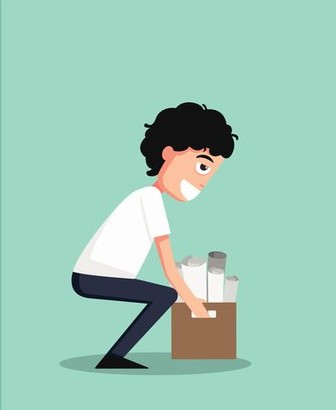 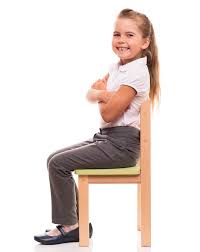 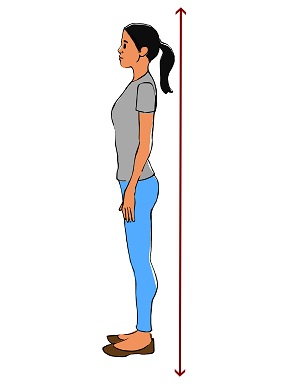 Dibuja una persona con una correcta postura corporal y otra con una incorrecta postura corporal.Observa las imágenes y luego encierra en un círculo aquellas que corresponden a un correcto habito postura.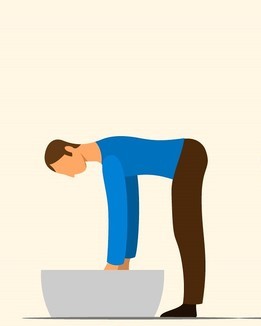 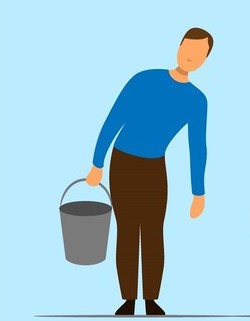 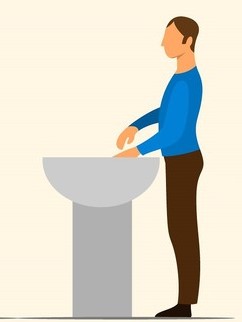 Responde V si es Verdadero o con una F si es Falsa:_____ Para tener una correcta postura, debemos mantenernos activos._____ El sedentarismo ayuda a tener una postura adecuada._____ Una mala postura, puede provocar dolor de espala crónico.¿En cuál de estos tres ejemplos, se realiza un correcto hábito de postura? Enciérralo en un círculo.Escribe una recomendación para cada habito postural.En cual de estas alternativas NO se está realizando un hábito de postura.Llevar la mochila en un solo hombro.Flectar las piernas al recoger un objeto.Mantener tu espalda recta.Alternar el peso de tu cuerpo en ambas piernas al estar de pie.Según la siguiente imagen ¿Crees que tiene una correcta postura corporal?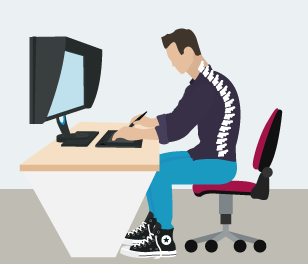 ____________________________________Observa la cápsula y ejecuta los ejercicios:https://www.youtube.com/watch?v=FU6Ks74Rc5A